Photosynthesis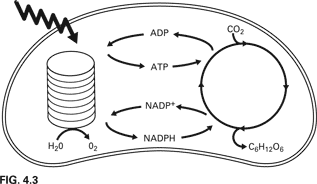 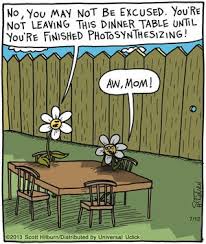 